Направление на практику студентовВ соответствии с договором (письмом) и графиком прохождения практики УлГУ направляет на ваше предприятие _________________ студентов _______ курса на _____________________________________________ практику по направлению (специальности)___________________________________ на срок _____________________Руководитель практики ___________________________________________________Списки студентов представляет руководитель практики _______________________М.П.                 Декан ___________________факультета  /____________________/ 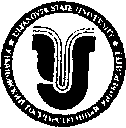 МИНОБРНАУКИ РФФедеральное государственное бюджетное образовательное учреждение высшего профессионального образования«УЛЬЯНОВСКИЙ ГОСУДАРСТВЕННЫЙУНИВЕРСИТЕТ»________________________________________________наименование учебного подразделения. Ульяновск, ул. Л.Толстого, 42тел.: (8422) 44-56-03факс: (8422) 41-20-88е-mail: соntact@ulsu.ru www.ulsu.ru___________________ № ________________На № _____________ от_________________Предприятие гор. _______________________________